Skills PracticeMeasuring Angles and Arcs and  are diameters of ⨀R. Identify each arc as a major arc, minor arc, 
or semicircle of the circle. Then find its measure.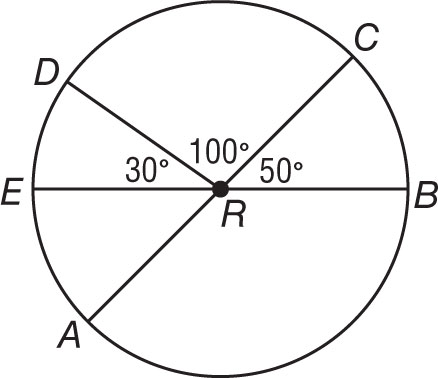 	1. m 					2. m	3. m 					4. m	5. m 					6. m and  are diameters of ⨀A. Find each measure.	7. m 					8. m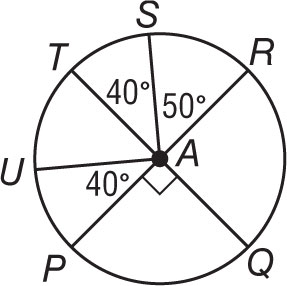 	9. m 					10. m11. m 					12. m13. m 					14. mUse ⨀D to find the length of each arc. Round to the nearest hundredth.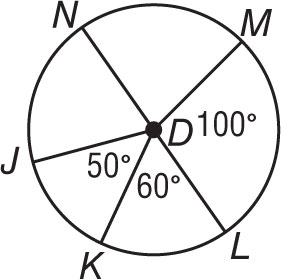 15.  if the radius is 5 inches 			16.  if the diameter is 3 yards17.  if JD = 7 centimeters 			18.  if NL = 12 feet19.  if DM = 9 millimeters 			20.  if KD = 15 inches